Негосударственноеобразовательное учреждение дополнительного профессионального образования«Экспертно-методический центр»Научно-издательский центр «Articulus-инфо»Положение о Всероссийской научно-практической конференции «АКТУАЛЬНЫЕ ПРОБЛЕМЫ ОБУЧЕНИЯ РУССКОМУ ЯЗЫКУ И ЛИТЕРАТУРЕ В СВЕТЕ ФГОС» 1. Общие положения1.1. Настоящее Положение регламентирует порядок и условия проведения и участия во Всероссийской научно-практической конференции «Актуальные проблемы обучения русскому языку и литературе в свете ФГОС» (далее – Конференция).Дата проведения конференции - 20.11.2017 г.Конференция проводится с целью распространения актуального педагогического опыта и диссеминации его в практику обучения и воспитания.1.3. Организаторы научно-практической конференции – ФГБОУ ВПО Чувашский государственный университет имени И.Н. Ульянова (Центр дополнительного образования), Негосударственное образовательное учреждение дополнительного профессионального образования «Экспертно-методический центр», официально зарегистрированное в Министерстве Юстиции России некоммерческое образовательное учреждение повышения квалификации (Свидетельство о государственной регистрации некоммерческой организации № 1122100000582 выдано Министерством Юстиции Российской Федерации; Лицензия на образовательную деятельность серии 21Л01 №0000094), научно - методический журнал «Наука и образование: новое время» (Свидетельство о регистрации средства массовой информации Эл №ФС77-56964 Роскомнадзора. ISSN 2312-4431, выданный Международным центром ISSN – г. Париж; Свидетельство регистрации средства массовой информации ПИ № ФС77-63192 от 01 октября 2015 г.).1.4. Всероссийская научно-практическая конференция «Актуальные проблемы обучения русскому языку и литературе в свете ФГОС» – официальное мероприятие: - организаторы данного мероприятия – официальное учреждение, имеющее лицензию;- материалы конференции проходят редакционно-издательскую обработку;- материалы конференции размещаются в альманахе «Азбука образовательного пространства» (альманах зарегистрирован в Международном центре ISSN) с указанием выходных данных (подробно об альманахе – в приложении 2); - присваиваются индексы ББК, УДК, авторский знак и ISSN – Международный стандартный номер (International Standard Book Number); - материалы конференции размещаются в системе Российского индекса научного цитирования (РИНЦ) Научной электронной библиотеки (г. Москва), с которой наш Центр заключил договор (договор 815-08/201 ЗК); 2. Организационная структура Конференции2.1. Для организации и проведения Конференции создается Оргкомитет, в состав которого входят сотрудники Экспертно-методического центра, представители научно-педагогического сообщества.2.2. С целью проведения экспертизы и оценки поступивших работ создается Экспертный совет, в состав которого входят сотрудники Экспертно-методического центра, сотрудники научно-методического журнала «Наука и образование: новое время», представители научно-педагогического сообщества. 3. Участники Конференции 3.1. К участию в Конференции приглашаются: • преподаватели, учителя всех типов образовательных организаций, сотрудники организаций дополнительного образования,• научные работники, • студенты и аспиранты вузов, • мастера производственного обучения, • работники дошкольных образовательных организаций (ДОО), • руководители образовательных организаций, • их заместители по учебной, воспитательной или научно-методической работе, • педагогические сообщества (методические объединения, цикловые комиссии и т.п.),• методисты, • социальные педагоги, • логопеды, психологи, дефектологи и другие заинтересованные специалисты.Участники конференции могут представить как индивидуально выполненные работы, так и работы, выполненные авторскими коллективами с количеством участников не более пяти человек.4. Порядок проведения Конференции и участия в ней4.1. Формат проведения Конференции – заочный, т.е. автор не выступает с докладом, но присылает материалы с учетом их последующей публикации в сборнике материалов Конференции и размещения в открытом доступе в сети Интернет и в системе Российского индекса научного цитирования (РИНЦ) Научной электронной библиотеки (г. Москва), с которой наш Центр заключил договор (договор 815-08/201 ЗК). 4.2. ВСЕ материалы конференции размещаются в обязательном порядке: 1 - в альманахе «Азбука педагогического пространства» (подробно - п.1.4.; в приложении 2);2 - на сайте emc21.ru (в разделе «Конференции») – электронный вариант альманаха, в котором размещаются материалы конференции; электронный вариант альманаха является полноценным аналогом печатного, с присвоением УДК, ББК, авторского знака, а также международного книжного знака ISBN. Факт участия в конференции (если Вы не заказали печатный сборник) подтверждается электронным свидетельством (бесплатно), в котором указываются выходные сведения о сборнике. Также можно заказать печатный вариант авторского свидетельства.3 - на сайте http://elibrary.ru, что подразумевает их индексацию в наукометрической базе (РИНЦ). Это позволит отследить цитируемость Вашей статьи в научных изданиях. Для отслеживания цитируемости Вашей работы в научных изданиях Вам необходимо зарегистрироваться на сайте elibrary.ruВНИМАНИЕ! Конференция с изданием сборника статей не подразумевает обязательную рассылку книг авторам. Если Вам необходим печатный сборник, то достаточно указать данную информацию в Заявке. При заказе печатного сборника Вам будет бесплатно выслано печатное Свидетельство, подтверждающее участие в конференции и публикацию статьи в СМИ (альманахе) (с выходными данными альманаха).4.3. Сроки организации и проведения: 25.08.2017 г. – 20.11.2017 г.Последний день приема заявок – 20.11.2017 г.Рассылка электронного Свидетельства, подтверждающего участие в конференции и публикацию статьи в альманахе (с выходными данными альманаха), - после подтверждения факта оплаты ежедневно в рабочее время с 28.07.2017 по 12.10.2017 г.Рассылка альманаха и печатного свидетельства – с 10.11.2017 г.4.4. К публикации принимаются работы широкой тематики, отражающие исследования авторов в различных областях научного знания или актуальный опыт в сфере образования и воспитания, в рамках темы конференции «Актуальные проблемы обучения русскому языку и литературе в свете ФГОС».4.5. Для участия в научно-практической конференции необходимо прислать в Оргкомитет в электронном виде по электронной почте с пометкой «Актуальные проблемы обучения русскому языку и литературе в свете ФГОС», заявку (см. Приложение) и материалы, соответствующие тематике направления, объемом не менее 3 страниц. ЗАЯВКУ И СТАТЬЮ СЛЕДУЕТ ОФОРМИТЬ В ОТДЕЛЬНЫХ ФАЙЛАХ.4.6.ВНИМАНИЕ! Размещение статьи / работы в альманахе (альманах, наряду с журналом является СМИ; присвоен Международный стандартный номер сборника ISBN) предоставляет возможность дополнительно получить Свидетельство о публикации в СМИ.5. Требования к оформлению представляемой работыК публикации в сборнике принимаются статьи объемом не менее 3 страниц.Работы должны быть выполнены в редакторе Microsoft Word: ориентация листа – книжная, формат А4, поля по  по периметру страницы, шрифт Times New Roman, размер шрифта для всей статьи, кроме таблиц – 14 пт, размер шрифта для таблиц – 12 пт, междустрочный интервал – 1,5 строки, выравнивание по ширине страницы, абзацный отступ – 1 см (без использования клавиш «Tab» или «Пробел»). Страницы НЕ нумеруются. Использование в тексте разрывов страниц НЕ допускается.Рекомендации для Компоновки текста: в первой строке: фамилия, имя и отчество автора (полностью); во второй строке: ученая степень, должность, организация, город. Если авторов несколько – вся информация о втором авторе приводится ниже информации о первом и т. д.;  далее: название статьи; далее: аннотация; далее: ключевые слова (4–8 слов или словосочетаний, разделенных запятыми).Таблицы и схемы должны представлять собой обобщенные материалы исследований. Рисунки должны быть четкими и легко воспроизводимыми. Названия и номера рисунков должны быть указаны под рисунками, названия и номера таблиц – над таблицами. Таблицы, схемы, рисунки и формулы не должны выходить за пределы указанных полей.Список литературы оформляется в соответствии с ГОСТ Р 7.0.5-2008 в алфавитном порядке. Оформлять ссылки на соответствующий источник списка литературы следует в тексте в квадратных скобках (например: [1, с. 233]). Использование автоматических постраничных ссылок НЕ допускается. Оргкомитет оставляет за собой право не опубликовывать работы,не соответствующие требованиям п.5. настоящего положенияОбразец оформленияНиколаева Светлана Романовна,преподаватель русского языка и литературы, МБОУ «СОШ № 30», г. Казань, Республика Татарстан ПРОЕКТНАЯ ДЕЯТЕЛЬНОСТЬ ОБУЧАЮЩИХСЯ КАК УСЛОВИЕ ФОРМИРОВАНИЯ СОЦИАЛЬНОЙ КОМПЕТЕНТНОСТИАннотация.Ключевые слова: Текст, Текст, Текст, Текст, Текст, Текст, Текст, Текст, Текст, Текст, Текст, Текст, Текст, Текст, Текст, Текст, Текст, Текст, Текст, Текст, Текст, Текст, Текст, Текст, Текст, Текст.Список литературыМы будем Вам признательны, если в тексте будут отсутствоватьдвойные пробелы, знаки разрыва строки, автоматические переносы,разреженный или уплотненный межбуквенный интервал!!!6. Стоимость участия в научно-практической конференции Внимание! Действует система скидок:Авторы, уже публиковавшиеся в наших изданиях, получают постоянную скидку, размер которой определятся количеством публикаций:от 1 до 5 публикаций – 5%от 5 и более публикаций – 10%.Публикация статьи объемом от 10 страниц – 5%20 страниц и более – 10 %СКИДКИ СУММИРУЮТСЯ.Реквизиты для оплаты предоставляются авторам после одобрения и принятия статьи.После оплаты организационного взноса необходимо уведомить Оргкомитет об оплате, выслав отсканированную квитанцию об оплате на e-mail или по факсу.Наша организация заблаговременно сообщит Вам о начале рассылки бандеролей, поэтому в случае Вашего отсутствия по месту получения, смены адреса или электронной почты просим Вас сообщить об этом по E-mail: articulus-info@mail.ru или по телефону 8(8352) 58-31-27Убедитесь, что Ваше письмо получено! Если Вы не получили подтверждение о полученииписьма в течение трех рабочих дней, просим Вас повторить отправку,а также проверить папку «СПАМ»Письмо с одобрением публикации статьи и реквизитами для оплаты придет Вам на электронный адрес, указанный в заявке7. ПОВЫШЕНИЕ КВАЛИФИКАЦИИ, профессиональная переподготовка, участие в обучающих семинарах в Центре дополнительного образования ФГБОУ ВПО «Чувашский государственный университет имени И.Н. Ульянова» Участники Конференции и другие заинтересованные лица имеют возможность пройти повышение квалификации, профессиональную переподготовку по следующим направлениям: Государственное и муниципальное управление, Дизайн, землеустройство и кадастр недвижимости, Иностранные языки, Информационные технологии, Искусство, Медицина, Психология, Педагогика, Русский язык и литература, Экология и география, Туризм и экскурсионное дело, Энергетика и электротехника, Экономика, Юриспруденция.Контакты: Телефон/факс: 8(8352) 58-31-27E-mail: nic-articulus@inbox.ruКонтактное лицо– Ирина Николаевна7. Контактные данные ОргкомитетаАдрес: г. Чебоксары, ул. Афанасьева, 8, офис 311, Экспертно-методический центрТел./факс: 8(8352) 58-31-27E-mail: articulus-info@mail.ru Skype: articulus-infoКонтактные лица – Светлана Романовна, Татьяна Геннадьевна.ПРИЛОЖЕНИЕ 1Заявка на участие во Всероссийской научно-практической конференции «Актуальные проблемы обучения русскому языку и литературе в свете ФГОС».ПРИЛОЖЕНИЕ 2Концепция и миссия альманаха «АЗБУКА ОБРАЗОВАТЕЛЬНОГО ПРОСТРАНСТВА»Особенности альманахаАльманах занимает промежуточное положение между периодическими и непериодическими изданиями (может выступать как повременной сборник и как книга), журналистикой и литературой. Его выделяет свободная периодичность выхода в свет, хотя календарная приуроченность отчётливо прослеживается. В системе периодики альманах – как и следует изданию переходного типа – подвижен: он тождественен периодическому сборнику, взаимозаменяем с журналом и противопоставлен газете. Издатели альманаха придерживаются следующего толкования слова «альманах»:«альманах» - непериодический сборник статей, сведений (занимательных или справочных), а также содержащий литературно-художественные произведения, объединённый по определённому признаку и (или) тематически.Девиз альманаха: «COGITO, ERGO SUM, ESSE» или «МЫСЛЮ – ЗНАЧИТ СУЩЕСТВУЮ» (Декарт)Структурные характеристики альманаха.В альманахе материалы разведены по четырём основным направлениям: - статьи (информация) по вопросам образования, воспитания, развития; - материалы и тезисы докладов участников Всероссийских конференций;- занимательная или справочная информация об образовании и просвещении; литературные страницы (стихи, проза и пр.).Целевая аудитория альманаха: работники образования, аспиранты, студенты, магистранты, учащиеся и другие заинтересованные лица.Концепция альманаха заключается в предоставлении научной, методической, творческой площадки для публикации статей, информации об опыте работы, произведений (прозы, поэзии и публицистики) и пр. В альманахе «Азбука образовательного пространства» нет постоянных разделов (рубрик), как, например, в журналах. Размещение материала формируется редактором альманаха по следующему принципу:1 - Альманах разделён не на постоянные разделы, рубрики (как журнал), а на информационные области - в алфавитном порядке. Так, информационная область «А» в одном из номеров альманаха будет называться, например, «Андрогогика» или «Апробация»; это означает, что в данной области редактор альманаха разместит работы, связанные только с этими понятиями. Или информационная область «В», в одном из номеров альманаха будет называться, например: «Внеклассная воспитательная работа», или «Воспитание», или «Высшее образование» и т.д. 2 - Для размещения авторского материала по вышеобозначенному принципу редактор 1) изучает материалы автора, 2) определяет основную ключевую тему работы, 3) решает, в какую информационную область разместить работу. ОДНАКО автор может самостоятельно указать редактору (в заявке) ключевую тему своей работы и информационную область, выбрав одну из тем информационной области, предложенных издательством, или определить свою.3 - В информационной области «Э» - «Энциклопедия педагогическая» - размещается информация из истории образования, просвещения и т.п.4 - В информационной области «Ю» размещаются работы учащихся (проекты, исследовательские работы и пр.). Примерные темы этой области: «Юные дарования», «Юные исследователи» и прочее. 5 - Информационная область «Я» называется «Я – самовыражение». Это единственный в альманахе постоянный раздел, название которого не будет меняться. Здесь размещаются стихи, проза и т.п.*Все поля обязательны для заполнения!Перед отправкой материалов в Оргкомитет еще раз проверьте,пожалуйста, правильность заполнения заявки.Обратите особое внимание на правильность написанияфамилии, имени, отчества, адреса и индекса.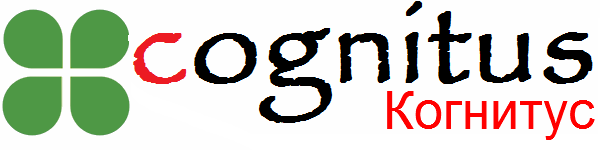 Международные и Всероссийские научно-практические конференцииРИНЦwww.emc21.ruE-mail: articulus-info@mail.ruСтоимость публикации 1 страницы статьи170 руб. Стоимость электронного свидетельства, подтверждающего участие в конференции и публикацию статьи в альманахе (с выходными данными альманаха)БЕСПЛАТНО - формат А4Стоимость печатного свидетельства, подтверждающего участие в конференции и публикацию статьи в альманахе (с выходными данными альманаха)Дополнительно (соавтору)БЕСПЛАТНО + 90 руб. за пересылку – формат А560 руб. + 90 руб. – формат А4Стоимость печатного свидетельства, подтверждающего публикацию статьи в СМИ - альманахе (с выходными данными альманаха)Стоимость электронного свидетельства, подтверждающего публикацию статьи в СМИ - альманахе (с выходными данными альманаха)60 руб. + 90 руб. (пересылка по России)70 руб.Стоимость электронного формата альманаха БЕСПЛАТНОСтоимость печатного формата альманаха 200 руб.Стоимость дополнительного альманаха250 руб.Пересылка сборника и печатного сертификатаПересылка печатного сертификата (без альманаха)По России – 150 руб.По странам СНГ – 600-800 руб.
По России – 90 руб.Стоимость дополнительных документов смотрите в ЗАЯВКЕУказана в заявкеФ.И.О. автора/соавторов (полностью)Место работы (название учреждения полностью, например, ФГБОУ ВПО «Чувашский Государственный педагогический университет им. И.Я. Яковлева»)ДолжностьУченая степень, звание (если есть)Название статьи / работыКонтактный телефон (по которому можно дозвониться)E-mail * Убедительно просим Вас указывать тот электронный адрес, с которого Вы направляете на рассмотрение заявку и работу- «Я заказываю электронный формат альманаха» (бесплатно)Да/Нет(Убрать лишнее)-«Я НЕ заказываю печатный формат альманаха, но прошу разместить мою статью в альманахе и бесплатно отправить электронное свидетельство участия в конференции на e-mail»Да/Нет(Убрать лишнее)-«Я заказываю печатный формат альманаха»-«Прошу бесплатно отправить печатное свидетельство участия в конференции»Свидетельство – бесплатно, пересылка свидетельства – 90 руб.Для соавторов – 70 руб.+ 90 руб. (Убрать лишнее)Да / НетЕсли «Да», укажите количество сборников«Я не заказал (а) печатный формат альманаха, но заказываю печатное свидетельствоСвидетельство – бесплатно, пересылка свидетельства – 90 руб.(Убрать лишнее)Да / НетПочтовый адрес, на который следует выслать альманах или наградные материалы (с указанием индекса), Ф.И.О. получателя*Если Вы указываете адрес учреждения, необходимо указать НАЗВАНИЕ УЧРЕЖДЕНИЯ(заполняете этот раздел, если заказываете печатный сборник и / или печатный сертификат) Количество дополнительных экземпляров альманахаДополнительные свидетельства участия в конференции (для соавторов)- Свидетельство электронное – 70 руб.- Свидетельство печатное (А4) - 60 руб. + 90 руб. (пересылка по России)Укажите наименование мероприятия, в котором Вы принимали участие, и дату проведения для определения персональной скидки на публикацию (НОУ ДПО «Экспертно-методический центр»)Имеется ли необходимость в получении дополнительного БЛАГОДАРСТВЕННОГО ПИСЬМА на фирменном бланке на имя участника или руководителя образовательной организации (А4, стоимость - 250 руб. (включая почтовые расходы за пересылку), электронное благодарственное письмо – 130 руб.).НЕ ОБЯЗАТЕЛЬНО!Да / Нет(нужное оставить)указать вид – электронный или печатный,указать:1. ФИО и должность получателя благодарственного письма.2. e-mail получателя-Стоимость печатного свидетельства, подтверждающего публикацию статьи в СМИ - альманахе (с выходными данными альманаха)- 60 руб. + 90 руб. (пересылка по России)-Стоимость электронного свидетельства, подтверждающего публикацию статьи в СМИ - альманахе (с выходными данными альманаха) - 70 руб.Да / Нет(нужное оставить)указать вид –электронный или печатныйИмеется ли необходимость в получении дополнительного СВИДЕТЕЛЬСТВА об авторстве статьи/работы (А4, стоимость - 250 руб. (включая почтовые расходы за пересылку), электронное свидетельство 130 руб.).НЕ ОБЯЗАТЕЛЬНО!Да / Нет(нужное оставить)указать вид – электронный или печатныйИмеется ли необходимость в получении дополнительного Диплома «За творческий потенциал и личностно-профессиональные компетенции, проявленные в рамках конференции «Актуальные проблемы обучения русскому языку и литературе в свете ФГОС»». Стоимость (А-4) – 250 рублей (включая почтовые расходы за пересылку), электронный диплом – 130 руб.НЕ ОБЯЗАТЕЛЬНО!Да……Нет (нужное оставить)Указать вид – электронный или печатныйИмеется ли необходимость в получении дополнительного Сертификата об официальной трансляции инновационного / актуального опыта на Всероссийском уровне с указанием в документе всех ступеней трансляции опыта на семиотическом уровне:- трансляция инновационного / актуального опыта работы, педагогической практики в форме предъявления содержания практики заинтересованному научному и педагогическому сообществу с последующим воспроизведением в новых условиях для участников конкурса (с указанием количества специалистов, которые познакомились с опытом, и перечнем регионов, куда «ушёл опыт)- размещение (официальное) материалов сборника научно-практической конференции на сайте Научной электронной библиотеки (г. Москва) http://elibrary.ru (в системе Российского индекса научного цитирования (РИНЦ)- рассылка обязательных экземпляров (материалы конференции на электронном носителе) в соответствии с законом РФ «Об обязательном экземпляре документов» в Книжную палату России, ведущие библиотеки страны(А4, стоимость - 250 руб. (включая почтовые расходы за пересылку), электронный сертификат - 130 руб.).НЕ ОБЯЗАТЕЛЬНО!Да / Нет (убираете лишнее).Если ДА, указать сколько идля кого Рецензия на Вашу работу (пишите письмо экспертам на e-mail: ekspert-centr@inbox.ru о намерении получить рецензию на статью / работу) Сумма оплаты зависит от количества страниц